MMTC TELEVISI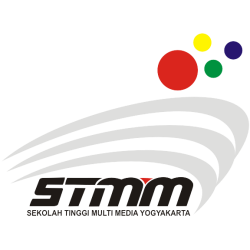 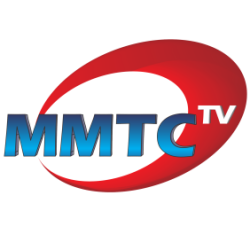   SEKOLAH TINGGI MULTIMEDIA “MMTC”  YOGYAKARTAJalan Magelang Km. 6 Yogyakarta 55284Nomor          	 : 014/MMTCTV/IV/2021	           		          Yogyakarta,  Lampiran 	: 1 (satu lembar)Hal 		: Permohonan Peminjaman, Penginapan, dan Pertanggungjawaban AlatYth.Manajer Teknik MMTC TVSekolah Tinggi Multi Media “MMTC”di YogyakartaDengan hormat,Dalam rangka kegiatan Produksi Program “” yang akan diadakan di (Tempat), pada Hari, Tgl-Bulan-Tahun, kami memohon izin untuk meminjam dan menginapkan alat pada : Hari/ Tanggal		: Waktu		           : Tempat	           : Adapun daftar peralatan yang dimaksud sudah kami lampirkan. Apabila ada peralatan yang rusak atau hilang, maka kami akan bertanggung jawab. Demikian surat ini kami sampaikan, atas bantuan dan kerja samanya, kami ucapkan terima kasih. List PeralatanHormat kami,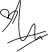 No.Nama AlatJumlah